FRANZ TATTENBACH CAPRA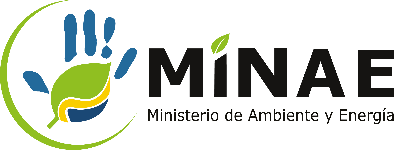 Cargo de Junta Directiva: Presidente Titular.Representante: Titular Ministerio de Ambiente y Energía, MINAEEstudios:Candidato a Doctorado PhD Desarrollo Económico y Ciencias de la Paz, Universidad de Cornell, Nueva York, EE.UU.M.A. Ciencias Regionales y Planificación Urbana Universidad de Cornell, Nueva York, EE.UU.B.S. Economía Agrícola, Universidad de Cornell, Nueva York, EE.UU.Experiencia: Centro Agronómico Tropical de Investigación y Enseñanza (CATIE), Programa Regional de Cambio Climático de USAID (Centroamérica y República Dominicana) Director del Programa 2013-2015. www.catie.ac.crIISD –Instituto Internacional para el Desarrollo Sostenible. Con oficinas en Winnipeg, Ottawa, Nueva York y Ginebra. IISD fue señalado 12vo. Think Tank Ambiental Global más influyente.Presidente y Director General (CEO) 2010- 2012. iisd.orgFUNDECOR –Fundación para el Desarrollo de la Cordillera Volcánica Central- ONG costarricense reconocida mundialmente (Premio Rey Baudouin al Desarrollo Internacional 2000) por innovación y desarrollo de mecanismos de mercado en temas ambientales como el PSA. fundecor.orgDirector Ejecutivo 1993-2009.Embajador de Cambio Climático de Costa Rica y Jefe Negociador ante la CMCC de la ONU bajo los Presidentes Figueres, Rodríguez y Pacheco 1996-2004.OCIC –Oficina costarricense de implementación conjunta. Coordinador Nacional 1995-1999.USAID, Jefe de Equipo del Consorcio CATIE Price Waterhouse para el proyecto FORESTA 1991-1993.